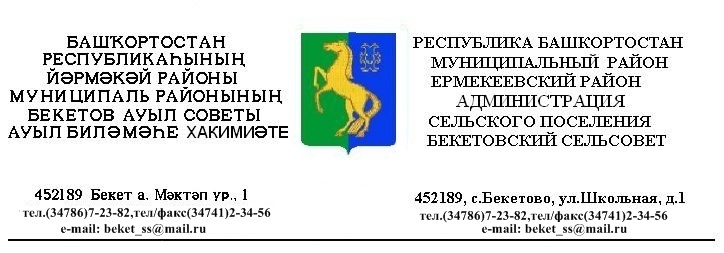              		 бойорок                                                                      распоряжение             «16»  июнь  2014 й               № 24	                «16»  июня   2014 г.         О размещении заказа путем проведения открытого аукциона в электронной форме     В соответствии с Федеральным законом от 21 июля . №94-ФЗ «О  размещении заказов на поставку товаров, выполнение работ, оказание услуг для   государственных и муниципальных нужд»          1.Провести размещение заказа путем проведения открытого аукциона в электронной форме на право заключения муниципального контракта на капитальный ремонт дороги по улице Возрождение с.  Городецкое муниципального района Ермекеевский район Республики Башкортостан. Возложить функции по проведению открытого конкурса на Единуюкомиссию, сформированную в соответствии с постановлением главы администрации  сельского поселения Бекетовский сельсовет  № 10 от 21марта  2014 года  « О создании Единой комиссии по осуществлению закупок товаров,   работ, услуг для обеспечения нужд администрации сельского поселения    Бекетовский сельсовет муниципального района Ермекеевский район Республики Башкортостан».Утвердить:   - начальную (максимальную) цену контракта в соответствии с обоснованием в размере 2251447( два миллиона двести пятьдесят одна тысяча четыреста сорок семь ) рублей;- аукционную документацию для проведения открытого аукциона в электронной Форме на право заключения муниципального контракта на капитальный ремонт дороги по  улице Возрождение с.  Городецкое муниципального района Ермекеевский район Республики Башкортостан протяженность 1850 метров.Контроль за исполнением настоящего  распоряжения оставляю за собой.   Глава сельского поселения   Бекетовский сельсовет                                   З.З.Исламова 